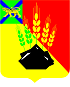 АДМИНИСТРАЦИЯ МИХАЙЛОВСКОГО МУНИЦИПАЛЬНОГО РАЙОНА ПОСТАНОВЛЕНИЕ 
12.05.2020                                      с. Михайловка                                                     № 439-паО внесении изменений в постановление администрации Михайловского муниципального района от 23.03.2020 № 276-па «О проведении общественных обсуждений»В соответствии с Федеральным законом РФ от 06.10.2003 № 131-ФЗ «Об общих принципах организации местного самоуправления в Российской Федерации», постановлением Губернатора Приморского края от 18.03.2020 № 21-пг «О мерах по предотвращению на территории Приморского края новой короновирусной инфекции (COVID-2019)», администрация Михайловского муниципального района ПОСТАНОВЛЯЕТ:1. Внести изменения в постановление администрации Михайловского муниципального района от 23.03.2020 № 276-па «О проведении общественных обсуждений»» (далее - постановление) следующего содержания:1.1. Пункт 2 постановления изложить в новой редакции: «2. Проведение общественных обсуждений в форме слушаний назначить на 07 июля 2020 года в 10.00 часов по местному времени, местом проведения определить администрацию Михайловского муниципального района, расположенную по адресу: с. Михайловка, ул. Красноармейская, 16, кабинет организационной работы № 208».2. Муниципальному казенному учреждению «Управление по организационно-техническому обеспечению деятельности администрации Михайловского муниципального района» (Горшков А.П.) разместить настоящее постановление на официальном сайте администрации Михайловского муниципального района.3. Управлению культуры и внутренней политики (Рябенко А.Ю.) опубликовать настоящее постановление в общественно-политической газете «Вперед» Михайловского муниципального района.4. Настоящее постановление вступает в силу со дня его официального опубликования.5. Контроль исполнения настоящего постановления возложить на первого заместителя главы администрации муниципального района Зубок П.А.Глава Михайловского муниципального района –Глава администрации района                                                            В.В. Архипов